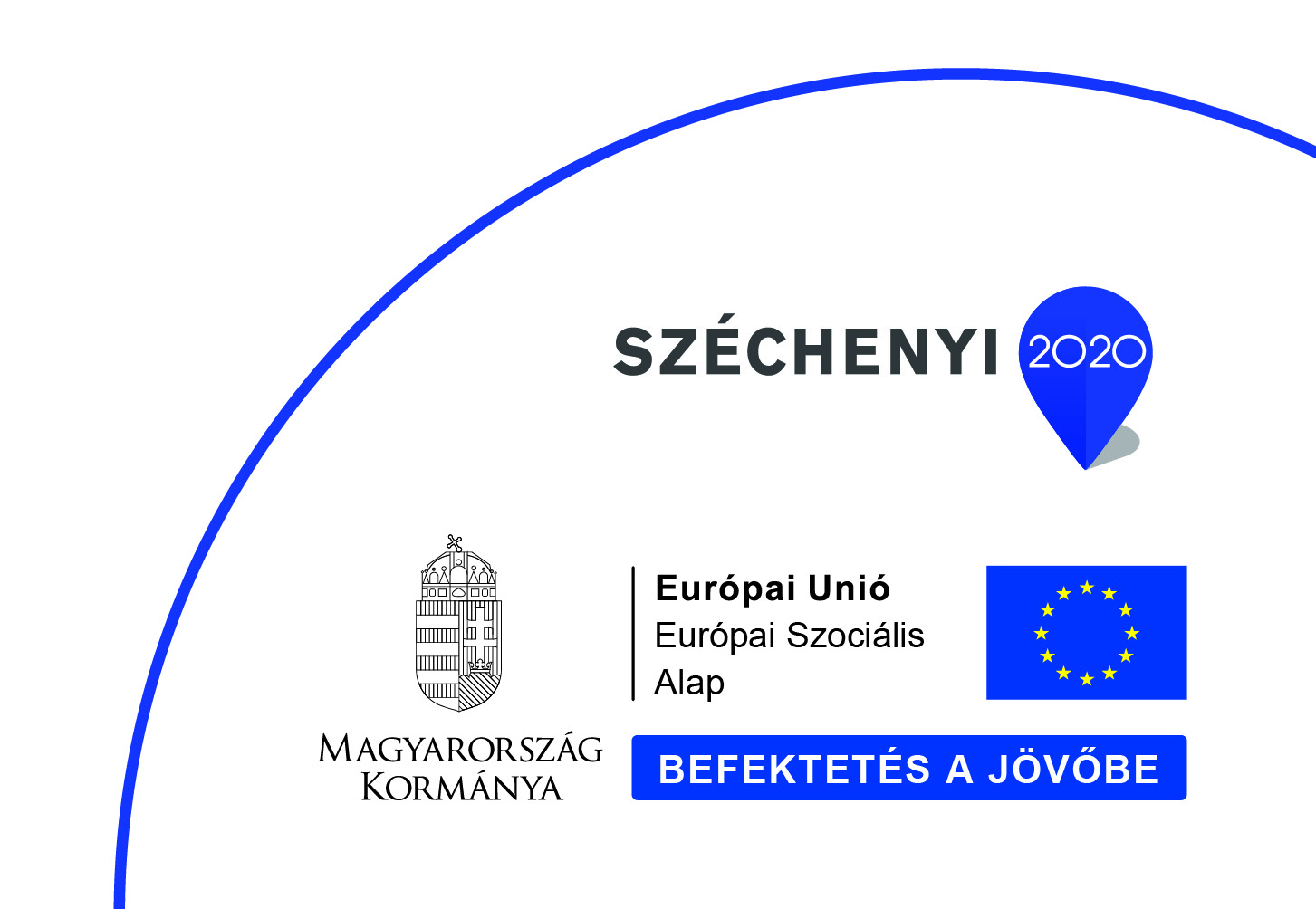 című projekt:Kedvezményezett neve: Csengőd Község ÖnkormányzataProjekt címe:Biomassza alapú fűtési rendszer kiépítése Csengőd községbenSzerződött támogatás összege: 142 751 570.- FtTámogatás mértéke (%): 100Projekt tartalmának bemutatása: Csengőd Község Önkormányzata tulajdonában álló orvosi rendelő, általános iskola, sportcsarnok, óvoda, polgármesteri hivatal és szociális intézmény épületek fűtési energiájának biztosítása érdekében biomassza fűtési rendszer kerül kialakításra.A felhívás céljával összhangban térségi és települési jelentőségű, de kisebb léptékű, települési és településközi koordinációt igénylő, a saját (közcélú) energiaigény kielégítésére szolgáló megújuló energiaforrásokból nyert energiát hasznosító komplex fűtőrendszer kerül kialakításra.A projekt keretében 800kW teljesítményű szalmabála tüzelésű kazán kerül beszerzésre. A kazán önálló kültéri elhelyezésű berendezés lesz. A kazán hőközpontként is fog funkcionálni, mivel a kazán beépített puffertartály és tágulási tartályt is tartalmaz.A kazán mögötti kezelőtérbe kerülnek elhelyezésre a kazánöri és a fütőköri szivattyúk, valamint a leválasztó hőcserélő. A távhővezeték földbefektetett gyárilag előszigetelt műanyag távhővezeték lesz.Nagyhatásfokú szabályozott menetes vagy karimás kötésű szivattyúcsalád kerül kialakításra.A projekt tervezett befejezési dátuma: 2019. március 31. Projekt azonosító száma: TOP-3.2.2-15-BK1-2016-00003                               Biomassza alapú fűtési rendszer kiépítése Csengőd községben